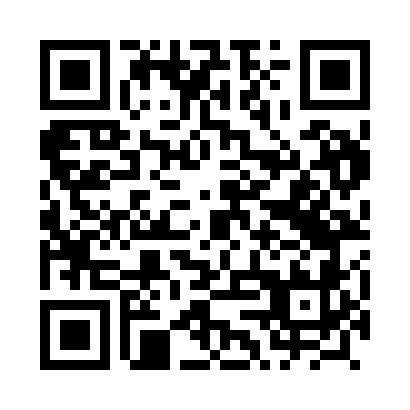 Prayer times for Markocin, PolandMon 1 Apr 2024 - Tue 30 Apr 2024High Latitude Method: Angle Based RulePrayer Calculation Method: Muslim World LeagueAsar Calculation Method: HanafiPrayer times provided by https://www.salahtimes.comDateDayFajrSunriseDhuhrAsrMaghribIsha1Mon4:126:1812:505:167:229:212Tue4:086:1612:495:177:249:233Wed4:056:1312:495:187:269:264Thu4:026:1112:495:207:289:285Fri3:596:0812:485:217:309:316Sat3:566:0612:485:227:319:347Sun3:526:0412:485:247:339:368Mon3:496:0112:485:257:359:399Tue3:465:5912:475:267:379:4210Wed3:425:5612:475:287:399:4411Thu3:395:5412:475:297:419:4712Fri3:355:5212:475:307:429:5013Sat3:325:4912:465:317:449:5314Sun3:285:4712:465:337:469:5615Mon3:255:4512:465:347:489:5916Tue3:215:4212:465:357:5010:0117Wed3:185:4012:455:367:5210:0418Thu3:145:3812:455:387:5410:0819Fri3:105:3612:455:397:5510:1120Sat3:065:3312:455:407:5710:1421Sun3:035:3112:455:417:5910:1722Mon2:595:2912:445:428:0110:2023Tue2:555:2712:445:448:0310:2424Wed2:515:2412:445:458:0510:2725Thu2:475:2212:445:468:0610:3126Fri2:425:2012:445:478:0810:3427Sat2:385:1812:435:488:1010:3828Sun2:345:1612:435:498:1210:4129Mon2:325:1412:435:508:1410:4530Tue2:315:1212:435:528:1510:47